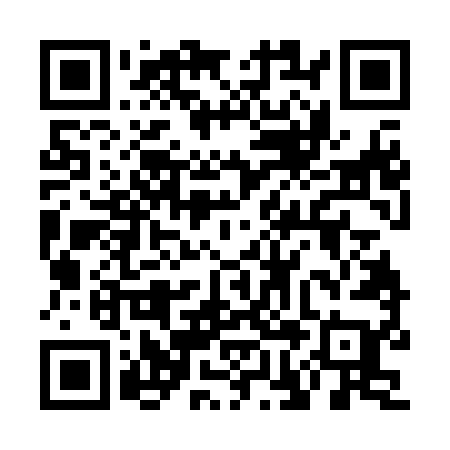 Ramadan times for Cottonwood, Alabama, USAMon 11 Mar 2024 - Wed 10 Apr 2024High Latitude Method: Angle Based RulePrayer Calculation Method: Islamic Society of North AmericaAsar Calculation Method: ShafiPrayer times provided by https://www.salahtimes.comDateDayFajrSuhurSunriseDhuhrAsrIftarMaghribIsha11Mon5:495:496:5512:514:146:476:477:5312Tue5:485:486:5412:514:156:486:487:5413Wed5:475:476:5312:504:156:486:487:5514Thu5:465:466:5212:504:156:496:497:5515Fri5:445:446:5112:504:156:506:507:5616Sat5:435:436:4912:504:156:506:507:5717Sun5:425:426:4812:494:166:516:517:5718Mon5:405:406:4712:494:166:526:527:5819Tue5:395:396:4612:494:166:526:527:5920Wed5:385:386:4412:484:166:536:538:0021Thu5:375:376:4312:484:166:546:548:0022Fri5:355:356:4212:484:166:546:548:0123Sat5:345:346:4112:484:166:556:558:0224Sun5:335:336:3912:474:176:566:568:0225Mon5:315:316:3812:474:176:566:568:0326Tue5:305:306:3712:474:176:576:578:0427Wed5:295:296:3612:464:176:586:588:0528Thu5:275:276:3412:464:176:586:588:0529Fri5:265:266:3312:464:176:596:598:0630Sat5:255:256:3212:454:177:007:008:0731Sun5:235:236:3112:454:177:007:008:081Mon5:225:226:2912:454:177:017:018:082Tue5:215:216:2812:454:177:017:018:093Wed5:195:196:2712:444:177:027:028:104Thu5:185:186:2612:444:177:037:038:115Fri5:175:176:2412:444:177:037:038:116Sat5:155:156:2312:434:177:047:048:127Sun5:145:146:2212:434:177:057:058:138Mon5:135:136:2112:434:177:057:058:149Tue5:115:116:2012:434:177:067:068:1410Wed5:105:106:1812:424:177:077:078:15